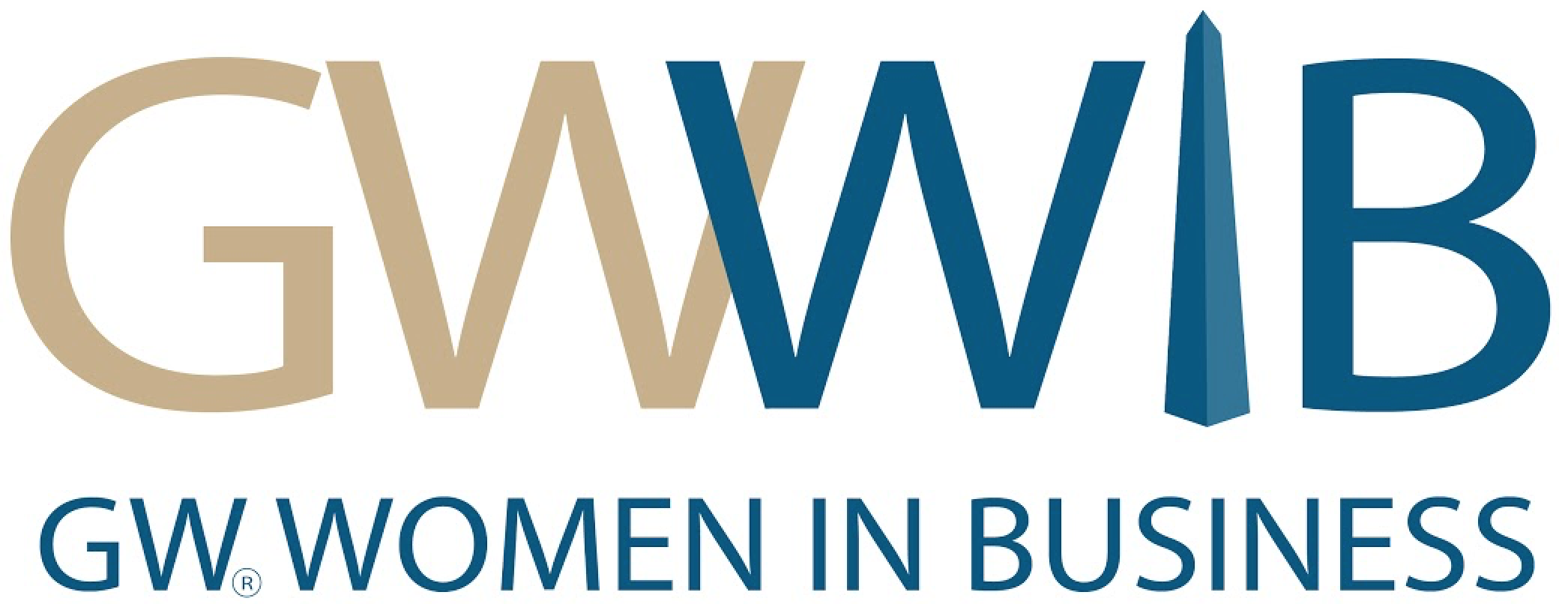 GW Women in Business Board Application (2017-2018)This application must be fully completed and returned to GWWIB via email to GWWIB@gwu.edu with relevant subject heading and with resume as email attachment. Please submit both documents as PDFs. Interviews will be conducted in April, and candidates will be contacted accordingly. Application and resume are due April 12th at 5 pm.This information is confidential and will not be released to the public.I, _____ (initials), certify that all answers given herein are true and complete to the best of my knowledge, and that any false or misleading information given in my application or interview(s) may result in discharge.I, _____ (initials), also understand that, in becoming part of the official Board of GW Women in Business, I will uphold the standards of the organization and represent GWWIB in every aspect of my personal and professional life.  Signature: ______________________________________________________   Date: ____________________Name: Email Address: Phone Number: Birthday:      GW College & class standing in coming academic year (ex: CCAS Sophomore):Major (Include concentration, double major & minor, if applicable):Semester & Year of Graduation:  Plans on studying abroad (please specify semester): GW/other external organizations involved in now and expected next year (specify role): Please rank all desired positions in order of preference (1-most desired, 15- least desired):Limit answers to one paragraph directly below each question. GWWIB Involvement (including leadership positions): In your opinion, what are the qualities that make you uniquely qualified to be a part of the Board?What leadership experience do you have? What do you believe to be qualities of a strong leader?How will holding a prominent position on the Board fit into your academic, professional, and personal schedule?Where do you see GW Women in Business in the next two years? Please contribute three potential ideas or suggestions that could be implemented. (Please be as specific as possible)Lastly, what motivates you to apply to the GW Women in Business Board?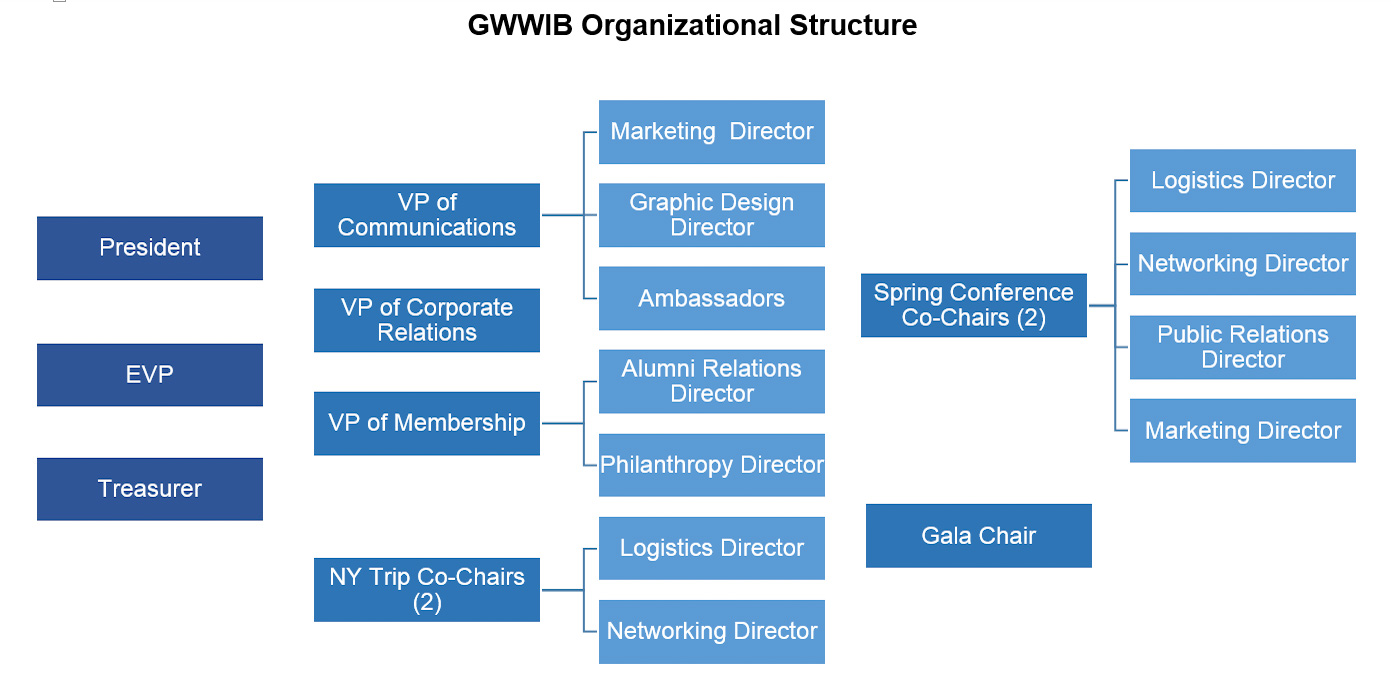 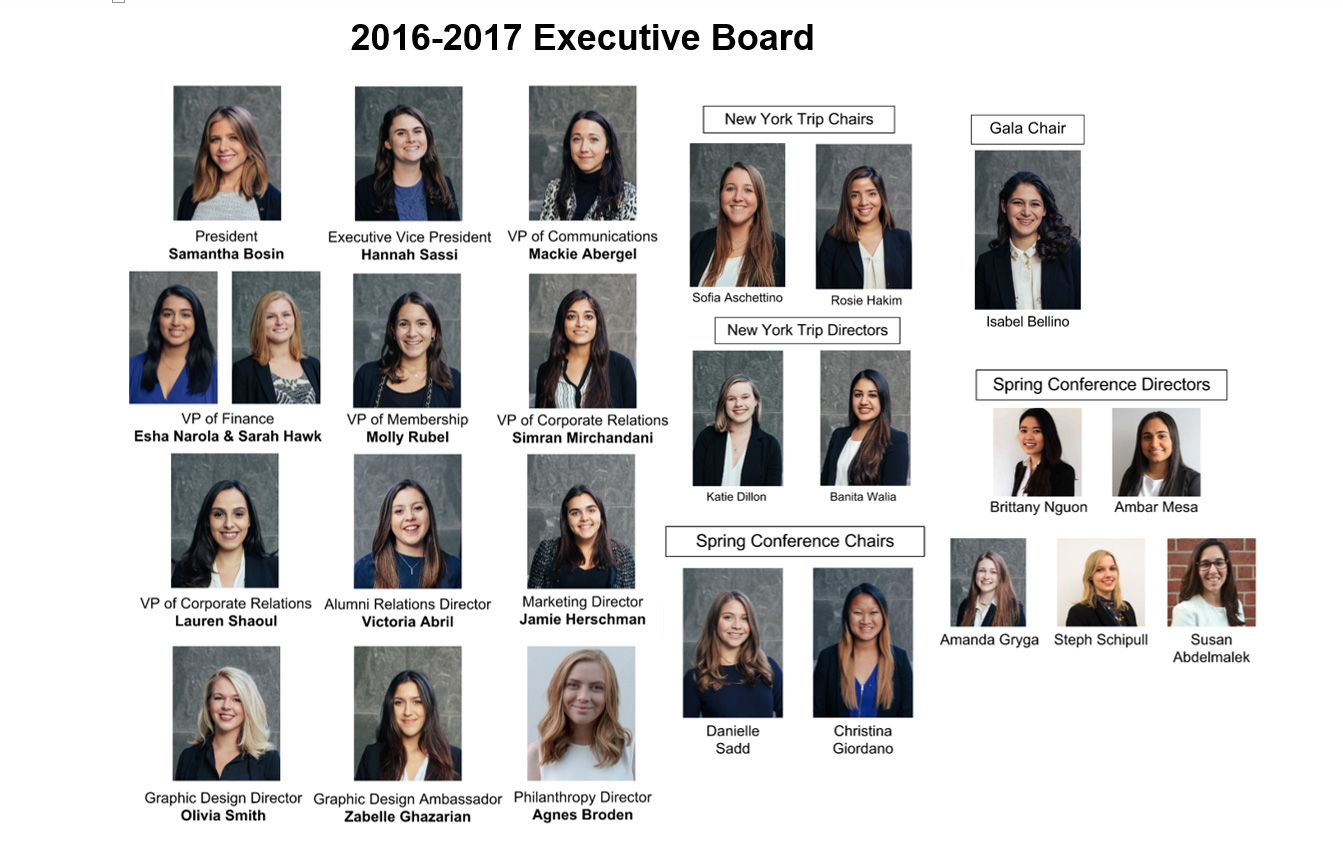 PresidentVP of Corporate RelationsExecutive Vice President Marketing DirectorTreasurer (VP of Finance)Graphic Design DirectorVP of CommunicationsPhilanthropy DirectorVP MembershipAlumni Relations DirectorNY Trip Chair (2)Spring Conference Chair (2)NY Trip Director (2)Spring Conference Director (4)Gala Chair